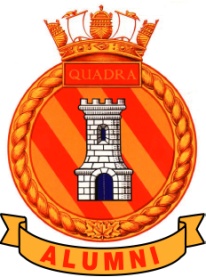 The Alumni Association of HMCS QuadrawithThe Wardroom of HMCS QuadraCelebrates The 60th Anniversary of HMCS QuadraWith a Dinner and DanceAt the Florence Filberg Center411 Anderton AvenueCocktails at 1800 hrs Dinner at 1900 hrsDancing after DinnerBuffet MenuRoast Prime Rib of BeefVodka Peppercorn SalmonRoasted PotatoesMixed VegetablesA Trio of SaladsDinner RollsA selection of FruitAn assortment of Squares $55.00No Host Bar by the Courtenay Rotary Club 